Posiziona le card sotto la categoria corretta.   Utilizza gli spazi vuoti per aggiungere altre capacità.	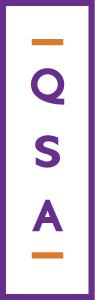 Capacità RiflessiveCompetenze FinanziarieRisparmiare e spendereValori e normeMemoria operativaProblem-solvingDecisioni finanziarie(come acquisto o noleggio)Consolidamento di abitudini(come il risparmio)Rapporto qualità prezzoAutocontrolloGratificazione ritardataPensiero criticoPianificazione delle speseCaccia all'affareGestione del denaroRicercaCompetenze matematicheRiflettere a lungo termine riguardo a conseguenze e azioni